Уважаемый Алексей Витальевич!С целью участия в 2020 году в государственной программе Российской Федерации «Доступная среда» на 2011-2020 годы, утвержденной постановлением Правительства Российской Федерации от 01.12.2015 № 1297, которой предусмотрена поддержка субъектов Российской Федерации посредством предоставления им субсидий из средств федерального бюджета на софинансирование расходов на реализацию мероприятий, включенных в региональную программу по формированию системы комплексной реабилитации и абилитации инвалидов и детей-инвалидов направляю проект региональной программы «Формирование и совершенствование системы комплексной реабилитации и абилитации инвалидов, в том числе детей-инвалидов, в Камчатском крае» на 2020-2021 годы, а также перечень документов в соответствии с приказом Минтруда России от 26.12.2017 № 875 «Об утверждении методики разработки и реализации региональной программы по формированию системы комплексной реабилитации и абилитации инвалидов, в том числе детей-инвалидов», разработанный Министерством социального развития и труда Камчатского края. Приложение: Региональная программа «Формирование и совершенствование системы комплексной реабилитации и абилитации инвалидов, в том числе детей-инвалидов, в Камчатском крае» на 2020-2021 годы (с приложениями) на 60 л. 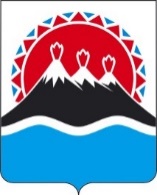 заместитель председателя правительства камчатского краяпл. Ленина, д. . Петропавловск-Камчатский, 683040, Тел./факс 8 (4152) 42-47-11Эл. почта:41region@kamgov.ru заместитель председателя правительства камчатского краяпл. Ленина, д. . Петропавловск-Камчатский, 683040, Тел./факс 8 (4152) 42-47-11Эл. почта:41region@kamgov.ru заместитель председателя правительства камчатского краяпл. Ленина, д. . Петропавловск-Камчатский, 683040, Тел./факс 8 (4152) 42-47-11Эл. почта:41region@kamgov.ru заместитель председателя правительства камчатского краяпл. Ленина, д. . Петропавловск-Камчатский, 683040, Тел./факс 8 (4152) 42-47-11Эл. почта:41region@kamgov.ru заместитель председателя правительства камчатского краяпл. Ленина, д. . Петропавловск-Камчатский, 683040, Тел./факс 8 (4152) 42-47-11Эл. почта:41region@kamgov.ru Первому заместителю Министра труда и социальной защиты Российской ФедерацииВовченко А.В.[Дата регистрации][Дата регистрации]№ [Номер документа]Первому заместителю Министра труда и социальной защиты Российской ФедерацииВовченко А.В.На №На №отПервому заместителю Министра труда и социальной защиты Российской ФедерацииВовченко А.В.Первому заместителю Министра труда и социальной защиты Российской ФедерацииВовченко А.В.[Должность][горизонтальный штамп подписи 1][ФИО]